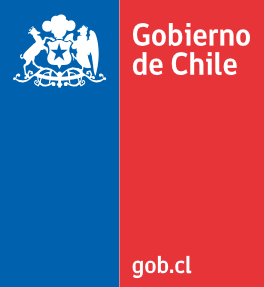 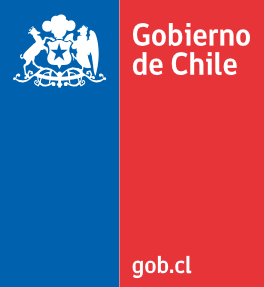 Leer a los participantes las siguientes instrucciones: A continuación, nos encontramos con un documento que será un insumo para la construcción de una Política Nacional de Seguridad y Salud en el Trabajo el que contiene: Seis preguntas, en las cuales se debe entregar una opinión consensuada como estamento y grupo (trabajadores, empleadores y Estado), la cual será registrada en los recuadros establecidos para ese efecto. El o la Facilitador (a) indicará al grupo antes de comenzar la discusión por cada una de las preguntas, que tienen en su poder un documento que podrán consultar, el cual contiene una breve explicación de los ejes más importantes que debe abordar la Política Nacional de Seguridad y Salud en el Trabajo. Si desea mayores antecedentes puede visitar el sitio web: www.seguridadysaludlaboral.clCabe hacer presente que, una vez analizadas y sistematizadas las opiniones que se registrarán en los instrumentos de trabajo a nivel país, se les invitará a participar de un segundo taller, pero esta vez de manera virtual, en donde se les expondrán los resultados regionales, con el objeto de conocer su opinión al respecto.Ahora bien, teniendo presente que se envió el instrumento de trabajo grupal y una minuta de la Política Nacional de Seguridad y Salud en el Trabajo para su conocimiento previo, demos paso a la discusión grupal. Considerando que los Principios de la actual Política Nacional de Seguridad y Salud en el Trabajo son la base de los principios de la Seguridad y Salud en el Trabajo a nivel internacional, indicar a continuación si alguno de ellos debería ser modificado. Describir brevemente el o los aspectos necesarios de modificar. A continuación, registrar la opinión grupal y en caso de existir disensos u otros comentarios, señalarlos en tabla indicada al término.¿Cree el grupo que se debería incorporar un nuevo principio? Indicar y describir brevemente.2-. De los OBJETIVOS que actualmente considera la Política Nacional de Seguridad y Salud en el Trabajo (PNSST), indique si alguno de ellos debería ser modificado, describiendo brevemente el o los aspectos necesarios de modificar (eliminar o agregar). A continuación, registrar la opinión grupal y en caso de existir disensos u otros comentarios, señalarlos en tabla indicada al término.¿Cree el grupo que se debería incorporar un nuevo objetivo? Indicar y describir brevemente.3-. Respecto de los ÁMBITOS DE ACCIÓN que actualmente contiene la Política Nacional de Seguridad y Salud en el Trabajo (PNSST), indicar si alguno de ellos debería ser modificado (eliminar o agregar), describiendo brevemente el o los aspectos necesarios de modificar. A continuación, registrar la opinión grupal y en caso de existir disensos u otros comentarios, señalarlos en tabla indicada al término.¿Cree el grupo que se debería incorporar un nuevo objetivo? Indicar y describir brevemente.4-. Respecto de las RESPONSABILIDADES que la Política Nacional de Seguridad y Salud en el Trabajo (PNSST) define para el Estado; Empleadores/as, Trabajadores/as y Organismos Administradores; indicar si alguna de ellas debería ser modificada, describiendo brevemente el o los aspectos necesarios de modificar (eliminar o agregar). A continuación, registrar la opinión grupal y en caso de existir disensos u otros comentarios, señalarlos en tabla indicada al término.5-. Indicar las principales necesidades en Seguridad y Salud en el Trabajo que se deberían considerar en la nueva Política Nacional de SST. A continuación, registrar la opinión grupal y en caso de existir disensos u otros comentarios, señalarlos en tabla indicada al término.6-. Con relación a las necesidades antes señaladas, describir a continuación el o los COMPROMISOS que las distintas organizaciones e instituciones deberían asumir para aportar en la mejora y solución de estas.A continuación, registrar la opinión grupal y en caso de existir disensos u otros comentarios, señalarlos en tabla indicada al término.INSTRUMENTO GRUPALPARA LA PROPUESTA DE LA POLÍTICA NACIONAL DESEGURIDAD Y SALUD EN EL TRABAJODATOS JORNADA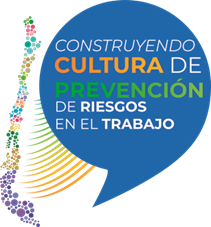 INSTRUMENTO GRUPALPARA LA PROPUESTA DE LA POLÍTICA NACIONAL DESEGURIDAD Y SALUD EN EL TRABAJOFecha Xxx/xx/2023INSTRUMENTO GRUPALPARA LA PROPUESTA DE LA POLÍTICA NACIONAL DESEGURIDAD Y SALUD EN EL TRABAJORegión:INSTRUMENTO GRUPALPARA LA PROPUESTA DE LA POLÍTICA NACIONAL DESEGURIDAD Y SALUD EN EL TRABAJOGrupo:FACILITADOR/A:SECRETARIO/A :NombreOrganización/InstituciónEstamentoEstamentoEstamentoNombreOrganización/InstituciónEmpleadorTrabajador(a)Estado1.2.3.4.5.6.7.8.9.10.PRINCIPIOSDESCRIPCIÓN1. Respeto a la vida e integridad física y psíquica de trabajadores y trabajadoras como un derecho fundamental.2. Desarrollo de un enfoque preventivo.3. Equidad de género.4. Universalidad e inclusión.5. Solidaridad.6.Participación y Dialogo Social 	7.Integralidad8. Unidad y coordinación9. Mejora continua10. Responsabilidad en la gestión de riesgosOBJETIVOMODIFICACIONES Desarrollar y promover una cultura preventiva.Perfeccionar el marco normativo en materia de seguridad y salud en el trabajo.3. Fortalecer la institucionalidad fiscalizadora de la seguridad y salud en el trabajo.Garantizar la calidad y oportunidad de las prestaciones otorgadas por los organismos administradores del seguro de accidentes del trabajo y enfermedades profesionales.5. Promover la incorporación de la perspectiva de género.Disminuir la ocurrencia de accidentes del trabajo y de enfermedades profesionalesPromover la incorporación de los trabajadores informales a la seguridad social.COMENTARIOS/DISENSOSÁMBITOS DE ACCIÓNMODIFICACIÓN Marco normativo, fiscalización y control en seguridad y salud en el trabajoPromoción, difusión, capacitación y asistencia técnica.Desarrollo de investigación e innovación tecnológica en seguridad, salud y calidad de vida en el trabajo.COMENTARIOS / DISENSOSRESPONSABILIDADESMODIFICACIÓN Responsabilidades de Empleadores/asResponsabilidades de Trabajadores/asResponsabilidades del Estado (Política señala Gobierno)Organismos administradoresCOMENTARIOS / DISENSOSCOMENTARIOS / DISENSOSESTAMENTOSESTAMENTOSDESCRIBA BREVEMENTE EL COMPROMISOCompromisos de Empleadores/asCompromisos de Empleadores/asCompromisos de Trabajadores/asCompromisos de Trabajadores/asCompromisos del EstadoCompromisos del EstadoOrganismos AdministradoresOrganismos AdministradoresCOMENTARIOS / DISENSOS